ПАМЯТКА ФЕДЕРАЛЬНОМУ ГОСУДАРСТВЕННОМУ ГРАЖДАНСКОМУСЛУЖАЩЕМУ ФЕДЕРАЛЬНОЙ СЛУЖБЫ ПО НАДЗОРУ В СФЕРЕ ЗАЩИТЫ ПРАВ ПОТРЕБИТЕЛЕЙ И БЛАГОПОЛУЧИЯ ЧЕЛОВЕКА ПО АМУРСКОЙ ОБЛАСТИ ПО УРЕГУЛИРОВАНИЮ КОНФЛИКТА ИНТЕРЕСОВ28.05.2021г.БлаговещенскКОНФЛИКТ ИНТЕРЕСОВ –ОСНОВА КОРРУПЦИИКонфликт интересов – это ситуация, при которой личная заинтересованность (прямая или косвенная) государственного гражданского служащего влияет или может повлиять на надлежащее, объективное  и беспристрастное исполнение должностных обязанностей.   (Пункт 1 статьи 10 Федерального закона от 25 декабря 2008 г. № 273-ФЗ «О противодействии коррупции») Личная заинтересованность – это возможность получения доходов в виде денег, иного имущества, в том числе имущественных прав, услуг имущественного характера, результатов выполненных работ или каких-либо выгод непосредственно для государственного гражданского служащего, членов его семьи, иных субъектов (например, друзья, знакомые, иные родственники служащего).(Пункт 2 статьи 10 Федерального закона от 25 декабря 2008 г № 273-ФЗ «О противодействии коррупции»)                  СУЩНОСТЬ КОНФЛИКТА ИНТЕРЕСОВ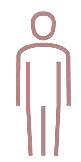 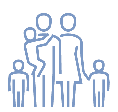 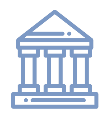 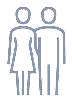 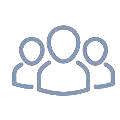 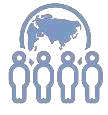 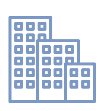 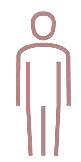 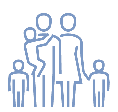 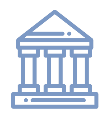 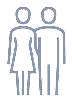 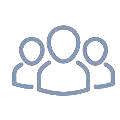 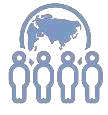 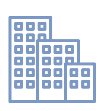  	 	по принятию кадровых, финансовых,материально-технических и иных    	управленческих решений   	(функции государственного управления) СИТУАЦИИ, КОТОРЫЕ МОГУТ ПОВЛЕЧЬ ВОЗНИКНОВЕНИЕ КОНФЛИКТА ИНТЕРЕСОВ    «Лица, находящиеся в близком родстве или свойстве»:родители, супруги, дети, братья, сестры, а также братья, сестры, родители, дети супругов и супруги детей.Родство – это кровная связь лиц, основанная на происхождении одного лица от другого или разных лиц от общего предка.Свойство– отношения между людьми, возникающие из брачного союза одного из родственников: отношения между супругом и родственниками другого супруга, а также между родственниками супругов. совместное прохождение государственной гражданской службы  с родственниками, свойственниками и лицами, с которыми служащий связан иными близкими отношениями, выполнение отдельных функций государственного управления в отношении указанных лиц;  например, государственный служащий является членом конкурсной комиссии  на замещение вакантной должности государственного органа, при этом одним из кандидатов  на вакантную должность в этом государственном органе является родственник государственного служащего; наличие в должностных обязанностях контрольных (надзорных) функций; взаимодействие в рамках исполнения должностных обязанностей с лицами,  с которыми служащий или его родственники/свойственники связаны родственными, имущественными, корпоративными и иными близкими отношениями; выполнение иной оплачиваемой работы, в организации, с которой служащий взаимодействует в рамках исполнения должностных обязанностей; владение ценными бумагами организации, с которой служащий взаимодействует в рамках исполнения должностных обязанностей. КОНФЛИКТ ИНТЕРЕСОВ ПО КРУГУ ЛИЦ 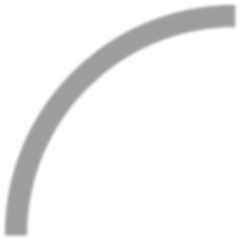 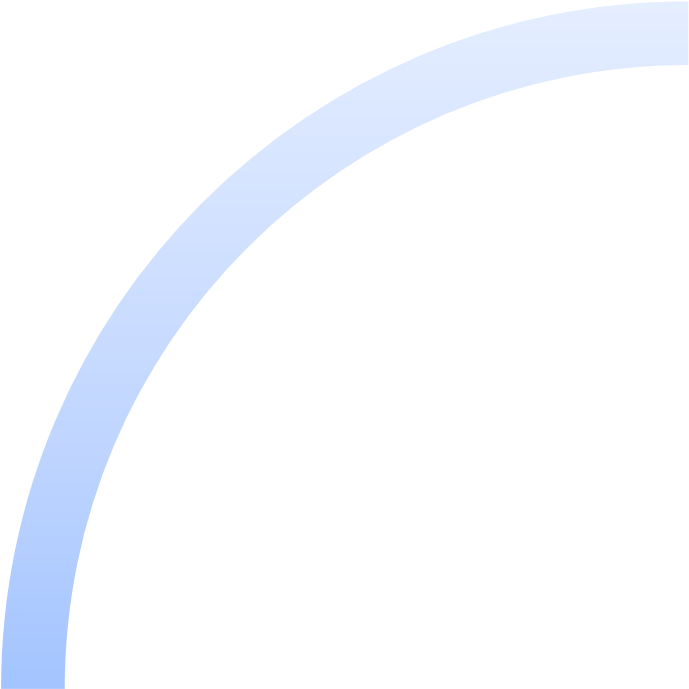 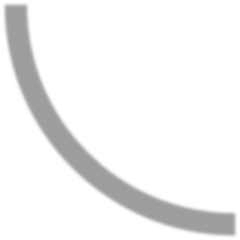 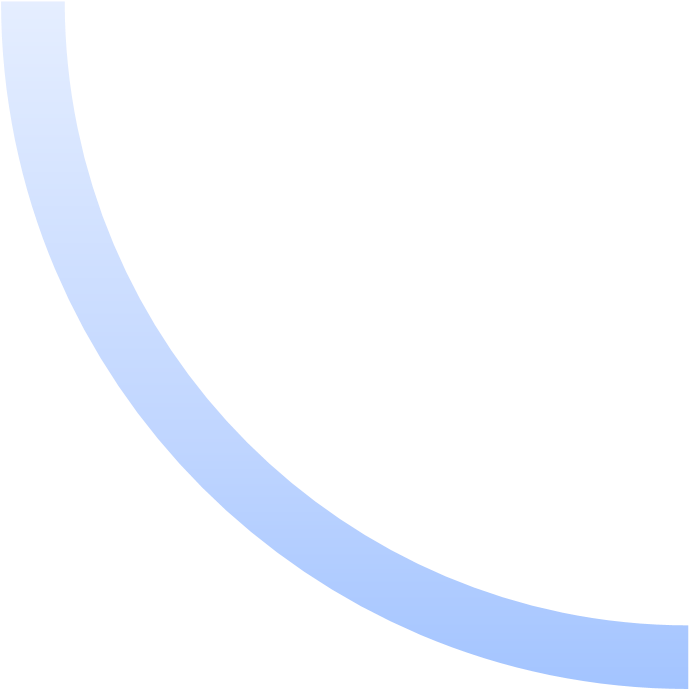 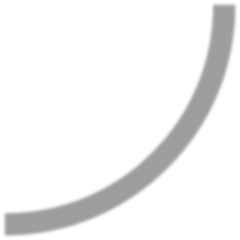 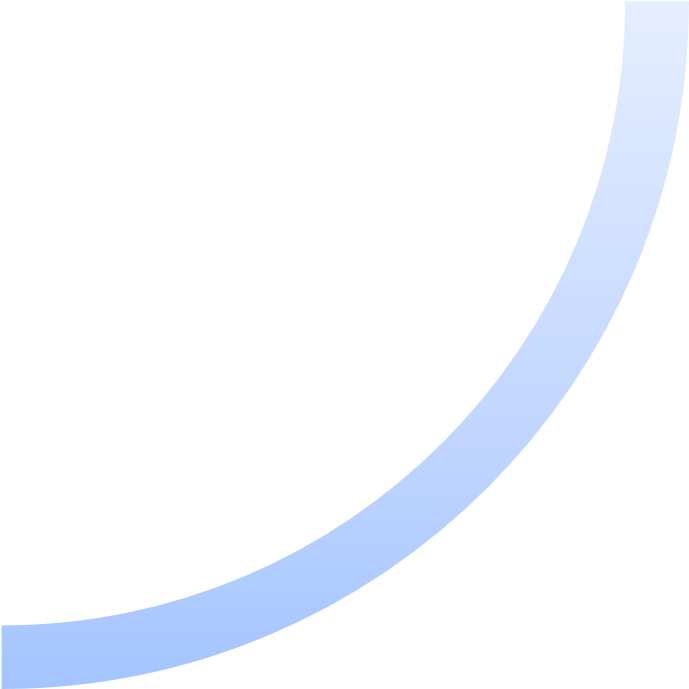 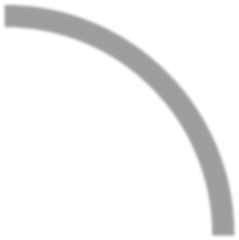 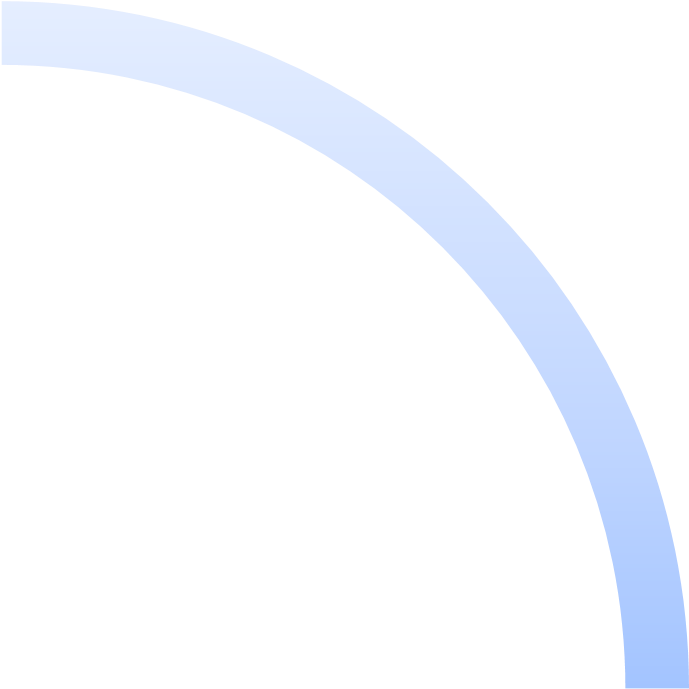 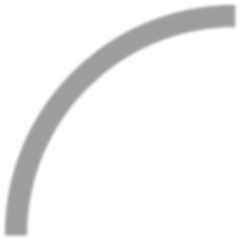 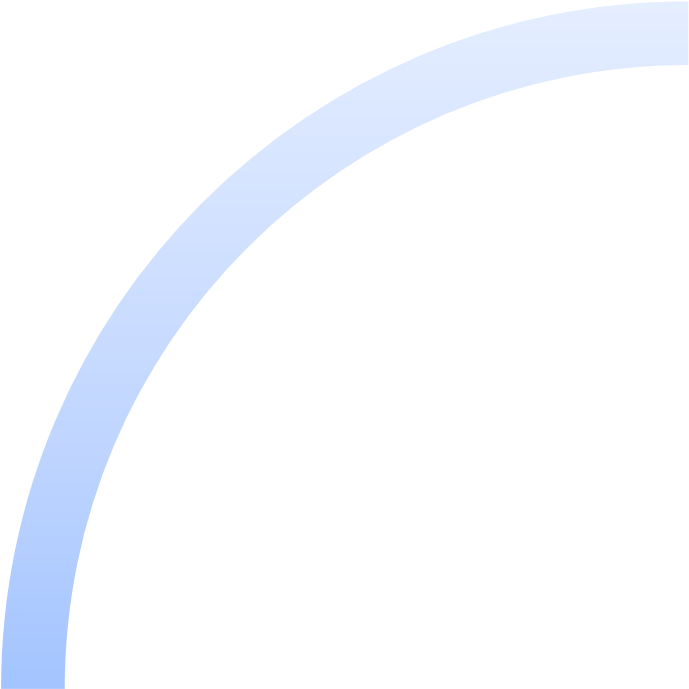 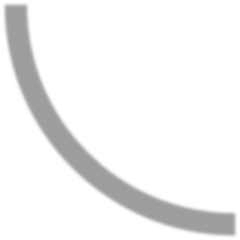 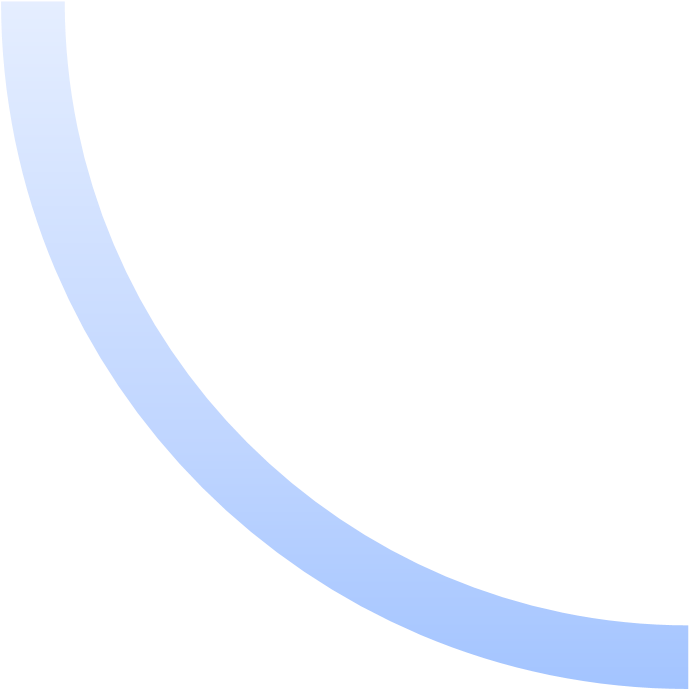 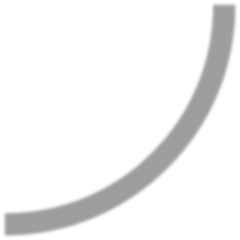 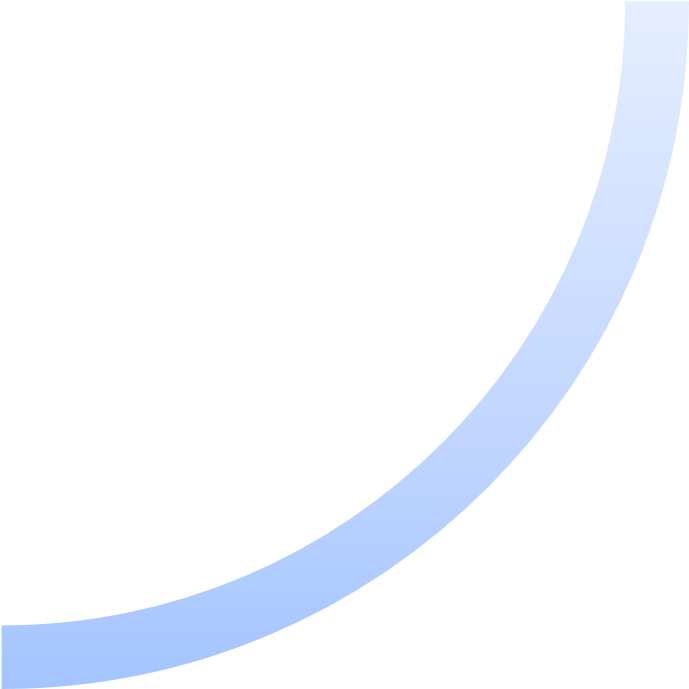 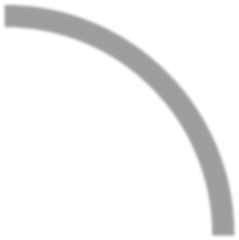 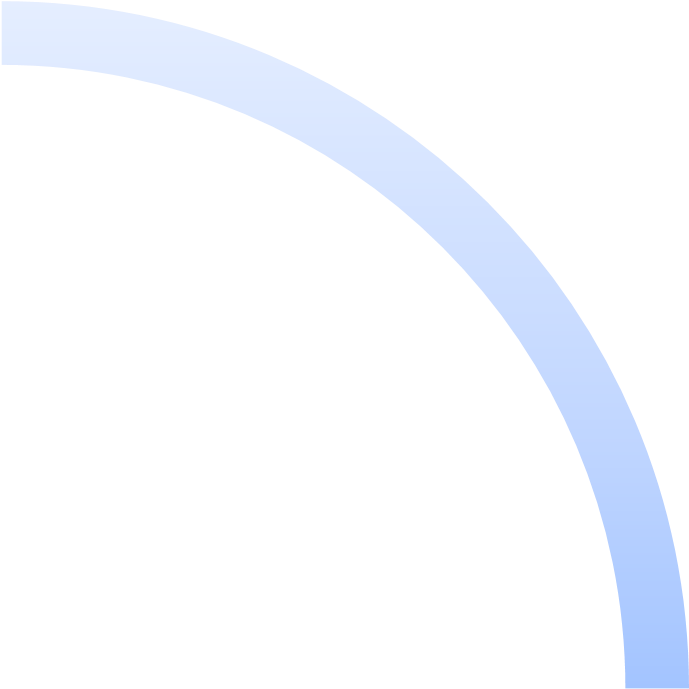 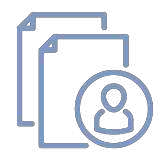   Корпоративные отношения – это область совместной деятельности нескольких лиц, объединившихся в разрешенной законодательством форме, для достижения общих социально значимых целей. Между этими лицами складываются определенные связи, характер которых зависит от организационно-правовой формы данной конкретной корпорации, социальной ответственности бизнеса, трудового коллектива, семейных связей, на основе чего формируются права участников корпоративных отношений.            Иными близкими отношениями следует считать отношения с лицами, жизнь, здоровье и благополучие которых дороги лицу, замещающему должность, в силу сложившихся личных отношений, например, лица, состоящие в незарегистрированном браке, друзья, бывшие деловые партнеры и т.п. 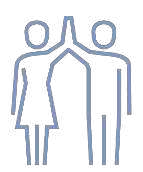 Примером имущественных отношений могут служить алиментные обязательства, которые накладываются на одного из родителей при разводе 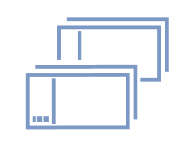  в случае наличия ребенка.   	ПОРЯДОК УВЕДОМЛЕНИЯ О ВОЗНИКШЕМ КОНФЛИКТЕ ИНТЕРЕСОВ  В 	соответствии 	со 	статьей 	11 	Федерального 	закона по недопущению возможности возникновения конфликта интересов,  от 25 декабря 2008 г. № 273-ФЗ «О противодействии коррупции» лицо, являющееся стороной конфликта интересов, обязано принимать меры, а также уведомить о возникшем конфликте интересов или о возможности  его возникновения, как                                     только ему станет об этом известно. 	Уведомление подается в отдел юридического обеспечения, государственной службы и кадров согласно рекомендуемому образцу, который размещен  на официальном сайте Управления Роспотребнадзора по Амурской области в разделе «Противодействие коррупции» – «Формы документов, связанных с противодействием коррупции, для заполнения».  В УВЕДОМЛЕНИИ УКАЗЫВАЕТСЯ СЛЕДУЮЩАЯ ИНФОРМАЦИЯ o например, совместное прохождение государственной гражданской службы  с двоюродной сестрой ФИО  должностные обязанности, на надлежащее исполнение которых влияет личная заинтересованность например, совместное участие в конкурсной комиссии, совместное прохождение государственной гражданской службы в одном структурном подразделении центрального аппарата Росстата например, самоотвод ВАЖНО ПОМНИТЬ 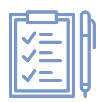 уведомление должно быть лично подписано гражданским служащим  с указанием даты его составления. при наличии материалов, имеющих отношение к данным обстоятельствам, гражданский служащий представляет их вместе  с уведомлением. в случае невозможности представить уведомление лично уведомление направляется посредством почтового отправления с уведомлением о вручении  и описью вложения. СПОСОБЫ УРЕГУЛИРОВАНИЯ КОНФЛИКТА ИНТЕРЕСОВ Представитель нанимателя также принимает меры по урегулированию конфликта интересов путем принятия одного из следующих решений: признать, что при исполнении должностных обязанностей лицом, направившим уведомление, конфликт интересов отсутствует; признать, что при исполнении должностных обязанностей лицом, направившим уведомление, личная заинтересованность приводит или может привести  к конфликту интересов; признать, что лицом, направившим уведомление, не соблюдались требования об урегулировании конфликта интересов; рассмотреть уведомление на заседании комиссии по соблюдению требований к служебному поведению федеральных государственных служащих  и урегулированию конфликта интересов ОТВЕТСТВЕННОСТЬ ЗА НЕПРИНЯТИЕ МЕР ПО УРЕГУЛИРОВАНИЮ КОНФЛИКТА ИНТЕРЕСОВ В соответствии с подпунктом 1 части 1 статьи 59.2 Федерального закона от 27 июля 2004 г. № 79-ФЗ «О государственной гражданской службе Российской Федерации» служащий, в случае непринятия мер  по предотвращению и (или) урегулированию конфликта интересов,  стороной которого он является, подлежит увольнению в связи с утратой  доверия. 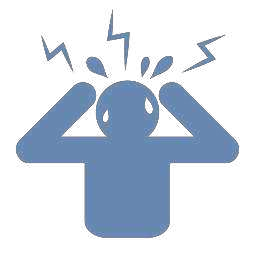 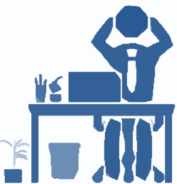 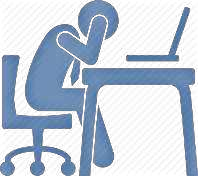 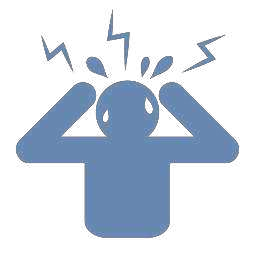 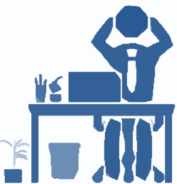 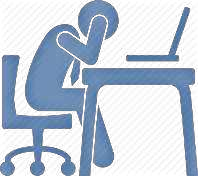 Сведения о применении к лицу взыскания в виде увольнения в связи с утратой доверия подлежат включению в реестр лиц, уволенных  	 	в связи с утратой доверия (далее –  реестр), сроком на пять лет Реестр подлежит размещению на официальном сайте федеральной государственной информационной системы в области государственной 	 	службы в информационно-телекоммуникационной сети «Интернет» (Пункты 1, 2 статьи 15 Федерального закона от 25 декабря 2008 г. № 273-ФЗ «О противодействии коррупции»)  В основе многих коррупционных правонарушений находится конфликт интересов лиц, занимающих должности государственной гражданской службы и обладающих широким кругом должностных полномочий, которые могут быть использованы ими в личных интересах. 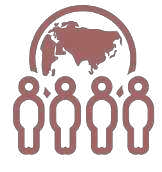  Основой правового регулирования конфликта интересов в любой сфере правоотношений является установление обязанности принимать меры по недопущению возможности его возникновения 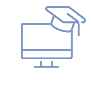 ОСНОВНЫЕ ПОНЯТИЯПОРЯДОК УВЕДОМЛЕНИЯ ПРЕДСТАВИТЕЛЯ НАНИМАТЕЛЯ ФЕДЕРАЛЬНЫМИ ГОСУДАРСТВЕННЫМИ ГРАЖДАНСКИМИ СЛУЖАЩИМИ РОСПОТРЕБНАДЗОРА И ЕГО ТЕРРИТОРИАЛЬНЫХ ОРГАНОВ О ВОЗНИКНОВЕНИИ ЛИЧНОЙ ЗАИНТЕРЕСОВАННОСТИ ПРИ ИСПОЛНЕНИИ ДОЛЖНОСТНЫХ ОБЯЗАННОСТЕЙ, КОТОРАЯ ПРИВОДИТ ИЛИ МОЖЕТ ПРИВЕСТИ К КОНФЛИКТУ ИНТЕРЕСОВ установлен Приказом Роспотребнадзора от 10 июня 2016 г. № 489(далее – Приказ Роспотребнадзора № 489) ФИО служащего, должность, и номер телефона  	обстоятельства, заинтересованности являющие основанием возникновения личной  	предлагаемые меры конфликта интересов по предотвращению или по урегулированию 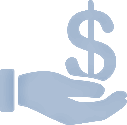 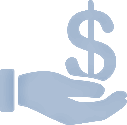 отказ от выгоды, явившейся причиной возникновения конфликта интересов  например, акции или иные ценные бумаги, владение которыми приводит или может привести к конфликту интересов, передаются служащим в доверительное управление  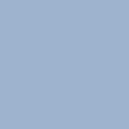 отвод или самоотвод  например, при совместном участии в комиссиях, утвержденных приказами Управления, с родственником, служащий заявляет самоотвод 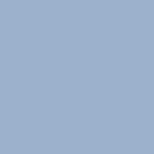  изменение должностного или служебного положения служащего вплоть до отстранения от исполнения должностных (до момента урегулирования конфликта интересов) 